АДМИНИСТРАЦИЯ ТУЖИНСКОГО МУНИЦИПАЛЬНОГО РАЙОНА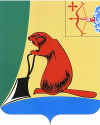 КИРОВСКОЙ ОБЛАСТИПОСТАНОВЛЕНИЕО внесении изменений в постановление администрации Тужинского муниципального района от 05.02.2014 №28В соответствии с Федеральным законом от 09.02.2009 № 8-ФЗ «Об обеспечении доступа к информации о деятельности государственных органов и органов местного самоуправления» администрация района ПОСТАНОВЛЯЕТ:1. Внести изменения в постановление администрации Тужинского муниципального района от 05.02.2014 №28, которым утвержден Перечень информации о деятельности администрации Тужинского муниципального района, размещаемой в информационно-телекоммуникационной сети Интернет (далее – Перечень), утвердив Перечень в новой редакции согласно приложению.2. Настоящее постановление вступает в силу со дня его официального опубликования в Бюллетене муниципальных нормативных правовых актов органов местного самоуправления Тужинского муниципального района Кировской области.3. Контроль за выполнением данного постановления возложить на управляющую делами администрации Тужинского муниципального района.Глава администрации 	Тужинского муниципального района	Е.В. ВидякинаПриложениеУТВЕРЖДЕН                                        постановлением администрации       Тужинского муниципального района   от 05.04.2016_№__92_ПЕРЕЧЕНЬинформации о деятельности администрации Тужинского муниципального района, размещаемой в информационно-телекоммуникационной сети Интернет_____________05.04.2016№92пгт Тужапгт Тужапгт Тужапгт Тужа№ п/пКатегория информацииПериодичность размещения и    
сроки обновленияОтветственный исполнитель1.Общая информация об администрации Тужинского муниципального района, в том числе: 1.1.Наименование и структура администрации Тужинского муниципального района, почтовый адрес, адрес электронной почты, номера телефонов администрации Тужинского муниципального районаПоддерживается в актуальном состоянии; обновление в течение 5 рабочих дней со дня изменения информации и/или принятия соответствующих муниципальных правовых актовНачальник отдела организационной работы 1.2.Сведения о полномочиях администрации Тужинского муниципального района, задачах и функциях структурных подразделений администрации, а также перечень правовых актов, определяющих эти полномочия, задачи и функцииПоддерживается в актуальном состоянии; обновление в течение 7 рабочих дней со дня изменения информации и/или принятия соответствующих нормативных правовых актовУправляющий(ая) делами и руководители структурных подразделений администрации района 1.3.Перечень подведомственных организаций, сведения об их задачах и функциях, а также почтовые адреса, адреса электронной почты (при наличии), номера телефонов подведомственных организацийПоддерживается в актуальном состоянии; обновление в течение 7 рабочих дней со дня изменения информации и/или принятия соответствующих правовых актовНачальник управления образования администрации района и заведующая отделом культуры администрации района1.4.Сведения о руководителях администрации Тужинского муниципального района, его структурных подразделений, руководителях подведомственных организаций (фамилии, имена, отчества, а также при согласии указанных лиц иные сведения о них);Поддерживается в актуальном состоянии; обновление в течение 7 рабочих дней со дня изменения информации и/или принятия соответствующих правовых актовВедущий специалист по кадровой работе, начальник управления образования администрации района и заведующая отделом культуры администрации района1.5.Перечни информационных систем, банков данных, реестров, регистров, находящихся в ведении администрации Тужинского муниципального района, подведомственных организаций (при наличии)Поддерживается в актуальном       
состоянии; обновление в течение 7 рабочих дней со дня изменения информации и/или принятия соответствующих муниципальных правовых актовВедущий специалист по АСУ2.Информация о нормотворческой деятельности администрации Тужинского муниципального района, в том числе:2.1.Муниципальные правовые акты, изданные администрацией Тужинского муниципального района, включая сведения о внесении в них изменений, признании их утратившими силу, признании их судом недействующими, а также сведения о государственной регистрации муниципальных правовых актов в случаях, установленных законодательством Российской ФедерацииПоддерживается в актуальном       
состоянии; обновление в течение 5 рабочих дней со дня изменения информации и/или принятия соответствующих муниципальных  правовых актовНачальник отдела юридического обеспечения2.2.Тексты проектов муниципальных правовых актов, внесенных на рассмотрение Тужинской районной ДумыРазмещаются за 3 рабочих дня до очередного заседания Тужинской районной ДумыНачальник отдела организационной работы2.3.Информация о закупках товаров, работ, услуг для обеспечения муниципальных нужд в соответствии с законодательством Российской Федерации о контрактной системе в сфере закупок товаров, работ, услуг для обеспечения государственных и муниципальных нуждПоддерживается в актуальном состоянииЗаведующий(ая) отделом по экономике и прогнозированию2.4.Административные регламенты, стандарты муниципальных услугПоддерживается в актуальном состоянии; обновление в течение 7 рабочих дней со дня изменения или принятия соответствующих документовЗаведующий(ая) отделом по экономике и прогнозированию2.5.Установленные формы обращений, заявлений и иных документов, принимаемых администрацией Тужинского муниципального района к рассмотрению в соответствии с законами и иными нормативными правовыми актами, муниципальными правовыми актамиПоддерживается в актуальном состоянии; обновление в течение 7 рабочих дней со дня изменения или принятия соответствующих документовУправляющий(ая) делами и руководители структурных подразделений администрации района 2.6.Порядок обжалования муниципальных правовых актовПоддерживается в актуальном состоянииНачальник отдела юридического обеспечения3.Информация об участии администрации Тужинского муниципального района в целевых и иных программах, международном сотрудничестве, включая официальные тексты соответствующих международных договоров Российской Федерации, а также о мероприятиях, проводимых администрацией Тужинского муниципального района, в том числе сведения об официальных визитах и о рабочих поездках руководителей и официальных делегаций администрации Тужинского муниципального района Поддерживается в актуальном  состоянииЗаведующий(ая) отделом по экономике и прогнозированиюНачальник отдела организационной работы4.Информация о состоянии защиты населения и территорий от чрезвычайных ситуаций и принятых мерах по обеспечению их безопасности, о прогнозируемых и возникших чрезвычайных ситуациях, о приемах и способах защиты населения от них, а также иная информация, подлежащая доведению администрацией Тужинского муниципального района до сведения граждан и организаций в соответствии с федеральными законами, законами Кировской областиПоддерживается в актуальном  состоянии; обновление в течение 7 рабочих дней со дня изменения или принятия соответствующих документовВедущий специалист по ГО и ЧС5.Информация о результатах проверок, проведенных администрацией Тужинского муниципального района, ее органами, подведомственными организациями в пределах их полномочий, а также о результатах проверок, проведенных в администрации Тужинского муниципального района, ее органах, подведомственных организацияхНе реже чем 1 раз в квартал, до 15 числа месяца, следующего за отчетным периодомНачальник Финансового управленияЗаместитель главы администрации по жизнеобеспечению Заместитель главы администрации- начальник отдела  социальных отношенийУправляющая делами администрации районаЗаведующий(ая) отделом по экономике и прогнозированию6.Тексты официальных выступлений и заявлений главы администрации Тужинского муниципального района, заместителей главы администрации и руководителей отраслевых органов администрации Тужинского муниципального районаПоддерживается в актуальном  состоянии, обновление в течение 5 рабочих дней со дня выступленияНачальник отдела организационной работы7.Статистическая информация  о деятельности администрации Тужинского муниципального района, в том числе:7.1.Статистические данные и показатели, характеризующие состояние и динамику развития экономической, социальной и иных сфер жизнедеятельности, регулирование которых отнесено к полномочиям администрации Тужинского муниципального района: - доклад о достигнутых значениях показателей для оценки эффективности деятельности органов  местного самоуправления; - информация об итогах социально-экономического развития муниципального образования Тужинский муниципальный районЕжегодно до 1 мая года, следующего за отчетнымЗаведующий(ая) отделом по экономике и прогнозированию7.2.Сведения об использовании администрацией Тужинского муниципального района и муниципальными учреждениями района  выделяемых бюджетных средств:Отчет об исполнении бюджета Тужинского муниципального районаЕжегодно до 1 июня года, следующего за отчетнымНачальник Финансового управления7.3.Сведения о предоставленных организациям и индивидуальным предпринимателям льготах, отсрочках, рассрочках, о списании задолженности по платежам в бюджеты бюджетной системы Российской ФедерацииОдин раз в год Начальник Финансового управления8.Информация о кадровом обеспечении администрации Тужинского муниципального района в том числе:8.1.Порядок поступления граждан на муниципальную службуПоддерживается в актуальном состоянии; обновление в течение 5 рабочих дней со дня изменения информации      Ведущий специалист по кадровой работе8.2.Сведения о вакантных должностях муниципальной службы, имеющихся в администрации Тужинского муниципального районаПоддерживается в актуальном состоянии; обновление в течение 5 рабочих дней со дня изменения информации      Ведущий специалист по кадровой работе8.3.Квалификационные требования к кандидатам на замещение вакантных должностей муниципальной службыПоддерживается в актуальном состоянии; обновление в течение 5 рабочих дней со дня изменения информации      Ведущий специалист по кадровой работе8.4.Условия и результаты конкурсов на замещение вакантных должностей муниципальной службыПоддерживается в актуальном состоянии; обновление в течение 5 рабочих дней со дня изменения информации      Ведущий специалист по кадровой работе8.5.Номера телефонов, по которым можно получить информацию по вопросу замещения вакантных должностей в администрации Тужинского муниципального районаПоддерживается в актуальном состоянии; обновление в течение 5 рабочих дней со дня изменения информации      Ведущий специалист по кадровой работе8.6.Перечень образовательных учреждений, подведомственных администрации Тужинского муниципального района, с указанием почтовых адресов образовательных учреждений, а также номеров телефонов, по которым можно получить информацию справочного характера об этих образовательных учрежденияхПоддерживается в актуальном состоянии; обновление в течение 5 рабочих дней со дня изменения информации      Начальник управления образования администрации района и заведующая отделом культуры администрации района9.Информация о работе администрации Тужинского муниципального района с обращениями граждан (физических лиц), организаций (юридических лиц), общественных объединений, государственных органов, органов местного самоуправления, в том числе:9.1.Порядок и время приема граждан (физических лиц), в том числе представителей организаций (юридических лиц), общественных объединений, государственных органов, органов местного самоуправления, порядок рассмотрения их обращений с указанием актов, регулирующих эту деятельностьПоддерживается в актуальном состоянии; обновление в течение 5 рабочих дней со дня изменения информацииВедущий специалист-делопроизводитель9.2.Фамилия, имя и отчество руководителя подразделения или иного должностного лица, к полномочиям которых отнесены организация приема лиц, указанных в подпункте  9.1 настоящего пункта, обеспечение рассмотрения их обращений, а также номер телефона, по которому можно получить информацию справочного характераПоддерживается в актуальном состоянии; обновление в течение 5 рабочих дней со дня изменения информацииВедущий специалист-делопроизводитель9.3.Обзоры обращений лиц, указанных в подпункте 9.1 настоящего пункта, а также обобщенную информацию о результатах рассмотрения этих обращений и принятых мерах.Поддерживается в актуальном состоянии; обновление в течение 5 рабочих дней со дня изменения информацииВедущий специалист-делопроизводитель10.Информация о текущей деятельности администрации Тужинского муниципального района, в том числе: анонсы социально-значимых мероприятий, проводимых администрацией Тужинского муниципального района и отраслевыми органами; информация об итогах проведенных мероприятий, о принятых социально значимых решенияхпланы работы администрации Тужинского муниципального района и отчеты о деятельности администрации Тужинского муниципального районаАнонсы – не менее чем за 2 рабочих  дня до начала  указанных мероприятий 
В течение 1 рабочего дня после окончания мероприятий, подписания соответствующих документовИнформация предоставляется в соответствии с планом информационной работы Планы – еженедельно, ежемесячноОтчеты – ежегодно до 1 мая года, следующего за отчетнымНачальник отдела организационной работы11.Информация об инвестиционной деятельности:Инвестиционный паспорт Тужинского муниципального района;Инвестиционные проекты;Инфраструктура поддержки малого и среднего предпринимательства;Меры поддержкиОбновление в течение 5 рабочих дней со дня изменения информации, но не реже одного раза в календарный годОтдел по экономике и прогнозированию12.Иная информация о деятельности администрации Тужинского муниципального района, отраслевых органах, должностных лицПоддерживается в актуальном состоянии; обновление в течение 5 рабочих дней со дня изменения информацииУправляющий(ая) делами администрации